Осторожно! Электроприборы!Беспокоясь о безопасности своего ребенка, взрослые должны помнить, что даже предметы домашнего быта могут являться источником опасности. Поэтому так важно научить детей определенным правилам. Им в первую очередь должны неукоснительно следовать сами взрослые, так как личный пример — самый действенный метод воспитания. Основная цель предлагаемых занятий  — закрепить у детей представления об электроприборах, которые встречаются в быту, о том, зачем они нужны, и о правилах пользования ими.Приложите все усилия, чтобы ваш ребенок хорошо запомнил основные предметы, опасные для жизни и здоровья. Для этого выделите две группы предметов домашнего быта:1) предметы, которыми ребенку категорически запрещается пользоваться;2) предметы, которыми надо научиться пользоваться.Расскажите детям, что существует много предметов, которыми надо уметь пользоваться, научите их этому. Объясните, что эти предметы хранятся в доме в определенных местах.Можно спросить, считают ли они эти предметы опасными. Помогите ребенку самостоятельно сделать выводы о последствиях неосторожного обращения с ними.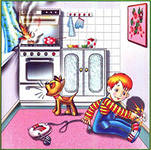 Огонь — это очень опасно!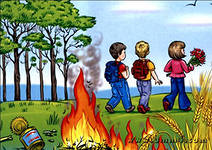 В современном мире никто не застрахован ни от социальных потрясений, ни от стихийных бедствий. Но вот предотвращение пожаров из-за шалостей детей — часто в наших руках. Разрешение этой проблемы требует скоординированных действий педагогов и родителей. Тяга детей к огню, к игре со спичками общеизвестна, хотя многие из них знают об опасности таких игр, умеют различать «добрый» и «злой» огонь.Цель всех взрослых— помочь детям, начиная с дошкольного возраста, закрепить эти знания, предостеречь их от беды.Мы рекомендуем прочесть детям книгу С. Маршака «Рассказ о неизвестном герое»,  рассмотреть иллюстрации, побеседовать. Разбирая с ребенком возможные причины возникновения пожаров, важно обучить его мерам пожарной безопасности и сформировать элементарные знания об опасных последствиях пожаров, научить осторожному обращению с огнем.Ребенку будет интересно узнать о профессии людей, которые борются с пожарами. Используйте наиболее яркие сюжеты из литературных  произведений и мультфильмов.Сообщите ребёнку правила поведения при пожаре.Пожар — ситуация, при которой каждый может растеряться, запаниковать. Обучая детей правилам поведения   при   пожаре,   необходимо учитывать еще и то, что дети непредсказуемы, непоследовательны и очень многих вещей не знают. Например, от страха ребенок может спрятаться в шкафу, под кроватью и не откликаться на зов.Малыш должен усвоить элементарные правила поведения при возникновении пожара, знать, что нужно и чего нельзя делать.Первое — позвонить по телефону 01 и сообщить о пожаре, указав точный адрес (улицу, номер дома, номер квартиры, этаж).Второе — если есть возможность выйти из квартиры, надо оповестить о пожаре соседей, позвать на помощь.Третье — помнить, если в комнате много дыма, дышать легче внизу, лежа на полу, но ни в коем случае не прятаться под кроватью или шкафу.Четвертое — если невозможно выйти из квартиры через дверь, можно воспользоваться балконной пожарной лестницей или оставаться на балконе, плотно закрыв за собой дверь, в ожидании помощи.01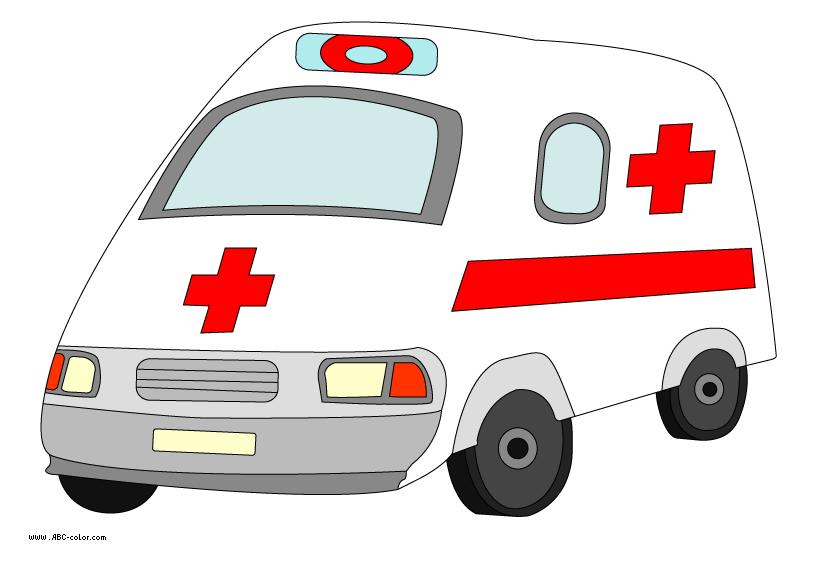 